МБОУ СОШ №88 с УИОП Г. ВоронежУчитель Носова З.И.Игра-викторина «Осенние тайны»Учитель: Здравствуйте, ребята! Сегодня мы поиграем в игру-викторину “Здравствуй, осени пора!”1.Журавли на юг летят,
Здравствуй, здравствуй осень!
Приходи на праздник к нам,
Очень, очень просим.2. Здесь мы праздник радостный
Весело встречаем.
Приходи, мы ждем тебя,
Осень золотая.3. Осень наступила,
Высохли цветы,
И глядят уныло
Голые кусты.4.Вянет и желтеет
Травка на лугах.
Только зеленеет
Озимь на полях.5.Туча небо кроет,
Солнце не блестит,
Ветер в поле воет,
Дождик моросит6. Воды зашумели
Быстрого ручья.
Птички улетели
В теплые края.II. Разминка У избы помоет крышу.
Отведет в берлогу Мишу,
Труд крестьянский завершит,
А потом листвой шуршит.
Мы её тихонько спросим:
- Кто ты? – И услышим? …(осень)

Что за скрип? Что за хруст?
Это что ещё за куст?
Как же быть без хруста,
Если я…(капуста)

И зелен, и густ 
На грядке вырос куст. 
Покопай немножко:
Под кустом… (картошка).
Круглый бок, жёлтый бок,
Сидит на грядке колобок.
Врос в землю крепко.
Что же это? (репка)

Возле леса на опушке,
Украшая темный бор,
Вырос пестрый, как петрушка,
Ядовитый … (мухомор).

На грядке привалился на бочок
Солидный, крутолобый… (кабачок)Вопросы викторины:1. Он на толстой ножке белой, В яркой шляпке загорелой, Кто в лесу его найдет Тот от радости поет. (Белый гриб.)2. Меж осиновых ветвейКрасной шапочкой своей,Словно ягодка горит,Будто — «Вот я!» — говорит.И хоть яркий вид имеет,Срежь — мгновенно посинеет. (Подосиновик.)3. Ловко спрятаться умеет,Там, где лес с березняком,При засушке он чернеет,Хоть и бел его излом. (Подберезовик.)4. За семьей семья в сосенках, Малышата в клейких пленках. Сжались в желтые комочки, Словно маленькие кочки. (Маслята.)5. Не тигренок, не лисенок, Кругл, пластиночками тонок, С головы до самых ног Ярко-рыжий паренек. (Рыжик.)6. Разноцветные береты — Лета яркие приметы -Разбрелись в лесу, как стая, Чудо-радуга грибная, (Сыроежка.) 7. Он меж зелени желтеет,Имя «хитрое» имеет.Хоть и не кусается,Странно называется. (Лисичка.)8. Этот гриб смертельно страшенИ не менее опасен.Бледен, чуть зеленоватИ таит сильнейший яд. (Бледная поганка.)13. Куда осенью исчезают бабочки? (прячутся в щели, под кору деревьев).14. Какие птичьи тайны раскрывает листопад? (гнезда).15. Собирают ли птицы запасы на зиму? (да, совы и сойки).16. Как готовятся к зиме муравьи? (закрывают входы и выходы муравейника).17. Куда исчезают на зиму лягушки? (прячутся на глубину под камни или в ил).18. Когда от нас улетают последние утки? (когда замерзают реки).19. Какие деревья сбрасывают зеленую листву? (ольха и ива).20.Какие садовые цветы цветут до первого снега? (астры, хризантемы).21. Листья каких деревьев осенью краснеют? (осина, рябина, клен).22. Кто собирает яблоки спиной? (еж).Учитель: загадкиЕго весной и летом
Все видели одетым.
А осенью с бедняжки 
Сорвали все рубашки. (Дерево)Пусты поля,
Мокнет земля,
Дождь поливает.
Когда это бывает? (Осенью)Рыжий Егорка
Упал на озерко,
Сам не утонул
И воды не всколыхнул. (Осенний лист)Лежит мужичок
В золотом кафтане,
Подпоясался, а не поясом,
Не поднимешь – так не встанет. (Сноп)В землю – крошки,
Из земли – лепешки. (Зерна пшеницы)1 ученик: Осень. Осыпается весь наш бедный сад,
Листья пожелтелые по ветру летят;2 ученица: Лишь вдали красуются там, на дне долин,
Кисти ярко красные вянущих рябин.Учитель: А сейчас – “Конкурс капитанов”. Капитаны, без помощи команды, должны по очереди назвать какие деревья и кустарники растут в наших лесах.Капитаны называют, а зрители подтверждают, действительно ли эти растения у нас произрастают.III. Музыкальная пауза.Дети исполняют песню IV. Учитель: Следующий конкурс – “Разгадай кроссворд “На осенней грядке””.В клеточки рисунка команде нужно вписать пять названий распространенных овощных растений, которые оканчиваются на “А”.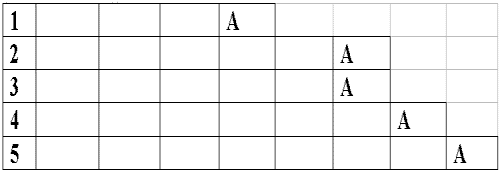 Ответы:Репа,СвеклаБрюкваРедькаКапуста1 ученик: Журавли на юг летят,
Здравствуй, здравствуй осень!
Приходи на праздник к нам,
Очень, очень просим.2 ученица: Здесь мы праздник радостный
Весело встречаем.
Приходи, мы ждем тебя,
Осень золотая.1 ученица: Бродит в роще листопад
По кустам и кленам.
Скоро он заглянет в сад
Золотистым звоном.2 ученик: Соберем из листьев веер,
Яркий и красивый,
Побежит по листьям ветер,
Легкий и игривый.3 ученица: И послушно ветру вслед
Листья улетают,
Значит, лета больше нет,
Осень наступает.Ведущий проводит блиц-опрос:Какие животные питаются грибами?Какую рыбу называют санитаром? (щуку, она ест ослабленную, больную рыбу в первую очередь)Какой вред наносит сбор сока? (без сока дерево засыхает)Какого жука называют - «опасным преступником»? (колорадского)Какая птица умеет считать годы? (кукушка)Кого называют санитаром леса? (волка)Кого называют лесным доктором? (дятла)Из какого дерева делают спички? (осина)Что такое тихая охота? (сбор грибов)Назвать второй осенний месяц.Перечислить перелетных птиц.Кто из животного мира впадает в зимнюю спячку? (медведи, ежи, барсуки, змеи и т.д.)Почему осень золотая?Как называется явление с вальсирующими листьями? (листопад)Перечислите съедобные грибы.VI. Подведение итогов. «Самые дружные» «Самые внимательные » «Самые любознательные» «Самые активные»